JOB DESCRIPTIONPosition Title:	Payroll and Finance AssociateDepartment:  	FinanceReports To:  	Manager, Payroll and FacilitiesFLSA Status:  	ExemptOrganization The Leona M. and Harry B. Helmsley Charitable Trust (“Helmsley”) aspires to improve lives by supporting exceptional efforts in the U.S. and around the world in health and select place-based initiatives. Since beginning its active grantmaking in 2008, Helmsley has committed more than $2 billion for a wide range of charitable purposes. Helmsley has a $7 billion endowment which consists of diversified investments, including alternatives. For more information on Helmsley, visit www.helmsleytrust.org.Position SummaryThe Payroll and Finance Associate focus is twofold: 1) process the day-to-day activities surrounding Helmsley’s employee compensation function, including working closely with Helmsley’s human resources function to ensure the timely and accurate processing of payroll and benefits, and 2) assist in Finance Department’s responsibilities such as bank reconciliations, Helmsley’s credit card management and other necessary accounting functions.  This position reports to Helmsley’s Manager, Payroll and Facilities and will have matrix reporting to the Controller.Essential Duties and ResponsibilitiesPayroll ProcessingProcess semi-monthly payroll and ensure that all deductions and tax remittances are accurate and meet established schedules Review all pertinent information for new hires, temporary workers, promotions, and terminations prior to payroll processing to ascertain accuracy and timelinessAddress and resolve payroll-related matters such as employee inquiries, pay corrections, manual checks, problem research and resolutionReview/reconcile funding transfers to benefit and other payroll-related service providers for proprietyPerform periodic audits to ensure that calculations are accurate; including wage and tax reconciliations and filings in accordance with federal, state, and local statutesPayroll Accounting and ReportingBook all payroll journal entries in a timely and accurate mannerReconcile payroll and payroll-related general ledger accounts monthlyPerform monthly, quarterly and annual benefits and retirement reconciliations Assist in preparing reports and surveys requested by membership organizations, regulatory agencies, insurance providers, and othersPrepare schedules used in financial reporting process and annual audit Payroll Tax ComplianceEnsure compliance with federal, state and local tax regulations, including the timeliness, accuracy, and completeness of statutory tax filings Reconcile taxable wages and associated taxes for IRS Form W-2 purposes and 941Maintain organized payroll records in accordance with Helmsley and statutory document retention policiesOversee response to periodic external compensation-related inquiries Other Payroll ResponsibilitiesMaintain current regulatory environment knowledge Maintain applicable professional licenses and certificationsManage payroll-related vendor relationships as applicableLiaise with appropriate departments with respect to payroll compensation mattersReview and recommend changes to current payroll, benefits and tax proceduresFinancial Accounting and ReportingPrepare accounting schedules, including depreciation and fixed assets schedules, to be utilized in month end closePrepare monthly bank reconciliationsPerform certain administrative tasks related to Helmsley’s credit card program including monthly credit card reconciliationPrepare other financial reporting as requestedDesired QualificationsBachelor's degree from an accredited four-year higher education institution in accounting, finance, or related areasMinimum five years of experience in payroll and benefits processing and administrationExperience working in tri-state area tax jurisdictions preferredKnowledge of general accounting  Basic knowledge of employment tax requirements surrounding qualified and non-qualified benefit plansExperience managing relationships with payroll-related vendorsDemonstrates sound judgment, integrity and ethicsFamiliarity with NetSuite and UltiPro software a plusStrong written and verbal communication skillsDetail oriented with strong analytical skillsAbility to work with a team in a collaborative environmentApplication ProcessThe Payroll and Finance Associate position is based at Helmsley’s main office in New York City. To apply please submit cover letter and resumé (in Word or PDF format) at http://www.helmsleytrust.org/jobs-helmsley. Only those selected for an interview will be contacted.  In compliance with federal law, all persons hired will be required to verify identity and eligibility to work in the U.S. and to complete the required employment eligibility verification document form upon hire. Helmsley does not provide visa sponsorship for employment.The above statements are intended to describe the general nature and level of work being performed by the incumbent(s) of this job.  They are not intended to bear exhaustive list of all responsibilities and activities required for the position.  Nothing in this job description restricts management’s right to assign or reassign duties and responsibilities to this job at any time.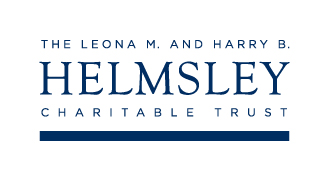 